COMUNE DI NEONELI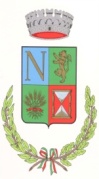 Provincia di OristanoC.A.P. 09080 Via Roma, 83-Tel. 0783/67747-Fax 0783/67764 www.comune.neoneli.or.it  -info@comune.neoneli.or.itprotocollo@pec.comune.neoneli.or.it			Al Responsabile dei  Servizi Scolatici                                                                                           del Comune di                                                                                                        NEONELIDOMANDA PER IL RIMBORSO SPESE VIAGGIO PER L'ANNO SCOLASTICO 2015\2016 A FAVORE DI STUDENTI DELLE SCUOLE SECONDARIE DI II° GRADO.  LEGGE REGIONALE 31\84.  AUTOCERTIFICAZIONE AI SENSI DEL D.P.R. 445\2000Il sottoscritto   ___________________________nato a ___________________________________Residente a Neoneli in Via _________________________________________________________________Genitore dell' alunno \a _________________________________CODICE FISCALE___________________Presa visione delle norme, modalità e requisiti del bando di Concorso e Avviso affisso all' Albo pretorio del Comune del sito web;CHIEDEIl rimborso spese viaggio sostenute nell'anno scolastico 2015\2016  a tal fine DICHIARO CHE:Mio figlio \a _____________________________________________________________________Nato a___________________________il______________________________________________Ha frequentato regolarmente  nell' a.s. 2015\2016   il seguenteIstituto_________________________________________________________________________classe_____________________________________________;Ha  raggiunto la sede scolastica giornalmente con pullman di linea (abbonamento mensile di €______________) per n°_____  mesi____________; (obbligatorio allegare tutti i  tagliandi di  abbonamento mensili) e precisamente specificare il periodo dal_______________al _____________________Ha  frequentato dal _______________________il convitto presso l'istituto ___________________________________________con rientro settimanale c\o la propria abitazione con pullman di linea (biglietto A\R   €. ____________________);Il reddito  ISEE  del  proprio  nucleo  familiare  ammonta a € ___________________________È obbligatorio allegare copia del  reddito ISEE  in corso di validità.  L’ eventuale accreditamento deve essere effettuato in favore di :________________________________________________________________________________Neoneli _____________                                                Firma ___________________________